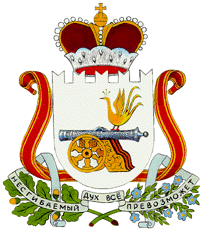                  АДМИНИСТРАЦИЯ МУНИЦИПАЛЬНОГО ОБРАЗОВАНИЯ«ГЛИНКОВСКИЙ район» Смоленской областиП О С Т А Н О В Л Е Н И Е от 1 ноября  2022 г.   № 346                   В соответствии с Семейным кодексом Российской Федерации, Гражданским кодексом Российской Федерации, Федеральным законом от 27.07.2010 № 210-ФЗ «Об организации предоставления государственных и муниципальных услуг», , Федеральным законом от 24.04.2008 № 48-ФЗ «Об опеке и попечительстве», законом Смоленской области от 31.01.2008 № 7-з «О наделении органов местного самоуправления муниципальных районов и городских округов Смоленской области государственными полномочиями по организации и осуществлению деятельности по опеке и попечительству», Порядком разработки и утверждения административных регламентов предоставления муниципальных услуг, утвержденным постановлением Администрации муниципального образования «Глинковский район» Смоленской области от 31.01.2011 № 11,           Администрация муниципального образования «Глинковский район» Смоленской области п о с т а н о в л я е т:          1.Утвердить прилагаемый Административный регламент предоставления государственной услуги «Выдача органами опеки и попечительства предварительного разрешения, затрагивающего имущественные права подопечных».          2. Настоящее постановление подлежит официальному обнародованию.          3. Признать утратившими силу:          - постановление Администрации муниципального образования «Глинковский район» Смоленской области от 18.06.2012 № 177 «Об утверждении Административного регламента по предоставлению государственной услуги, переданной на муниципальный уровень «Выдача органами опеки и попечительства предварительного разрешения, затрагивающего имущественные права подопечных»;         - постановление Администрации муниципального образования «Глинковский район» Смоленской области от 24.09.2012 № 262 «О внесении изменений в отдельные административные регламенты Администрации муниципального образования «Глинковский район» Смоленской области по предоставлению муниципальных услуг, утвержденные постановлениями Администрации муниципального образования «Глинковский район» Смоленской области»;          - постановление Администрации муниципального образования «Глинковский район» Смоленской области от 02.06.2016 № 247 «О внесении изменений в Административные регламенты предоставления государственных услуг, переданных на муниципальный уровень».          4. Контроль за исполнением настоящего постановления возложить на начальника отдела по образованию Администрации муниципального образования “Глинковский район” Смоленской области (Л.А. Бетремеева).Глава муниципального образования«Глинковский район» Смоленской области                                     М.З. КалмыковОб утверждении Административного регламента предоставления государственной услуги «Выдача органами опеки и попечительства предварительного разрешения, затрагивающего имущественные права подопечных» 